January 8, 20236:00 pmCCHS CafeteriaAttendance: Jamie Sansom, Karen Russell, Kathy Paskel, Margaret Kennedy, Steve Fox, Jeff Parker, Tiffany Roper, Wayne Foltz, Kim Braithwaite, Debbie Hardesty, Kim ArthurCall to Order - meeting was called to order at 6:01 p.m.Secretary’s minutes Motion to accept made by: Steve FoxSeconded by: Kathy PaskelTreasurer’s report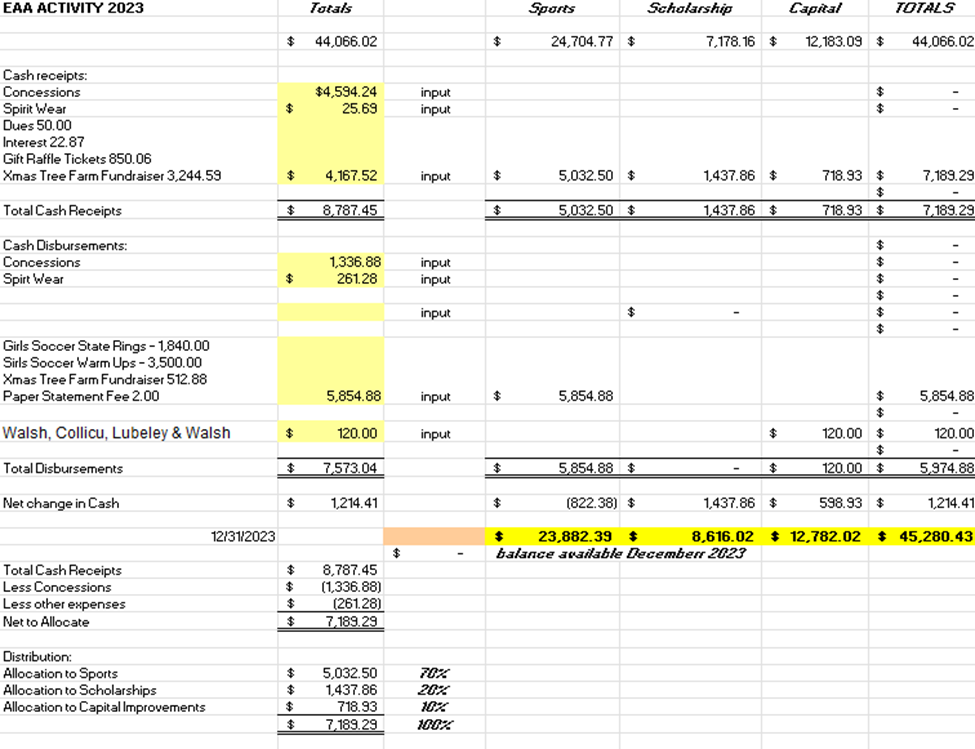 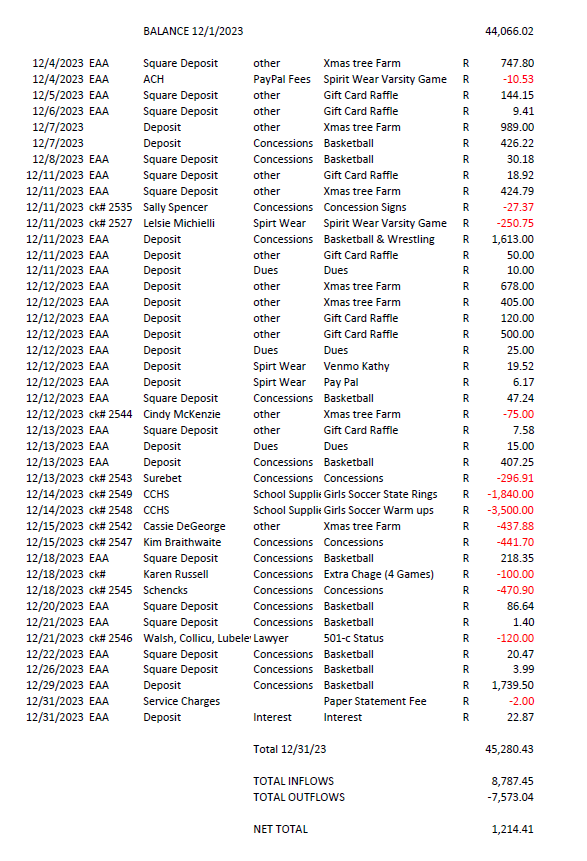 Motion to accept made by:  Tiffany RoperSeconded by: Margaret KennedyCommittee Reports: Scholarship - Scholarship information will be sent out the end of JanuaryConcessions - Everything is going great, no issues.Apparel - Moved apparel from football to the High School and they plan to set up at a few more games. Fundraising - Nothing at this pointOld Business:Gift Card Raffle Drawing was a success Congratulations to Carolyn LynchCoach Hawkins was approved for $3500 for warmups they will purchase tops and bottoms for 40 girls which includes JV and VarsityThe 501c3 is still being worked onWe paid for half of the girls soccer state rings $1850 Cheerleading sent a Thank you card for the purchase of their pom pomsNew Business:Jeff Parker the Varsity softball coach is requesting two sets of uniforms 18 uniforms per set.  He is asking for $1800 to purchase these uniforms.Motion approved: Kathy PaskelSeconded by Margaret KennedyCongratulations to the girls and boys swimming teams for a great season and good luck to those going to states. Recording Secretary: Jamie Sansom Adjournment: Motion to adjourn made by Kim Arthur and seconded by Steve Fox and adjourned at 6:13 p.m. Next meeting: 2/12/24 Future meetings:  3/11/224, 4/8/24, 5/13/24